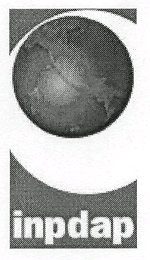 Io sottoscritto/aDICHIARAZIONE DEL DIPENDENTEDICHIARAL'INPDAP effettuerà controlli anche a campione sulla veridicità delle dichiarazioni sostitutive(Artt. 71 e 72 del Testo Unico sulla docementazione amministrativa DPR 445/2000)Luogo  e  data	Firma del dichiaranteCodice fiscale iscrittoDati anagrafici del dipendenteCognomeDati anagrafici del dipendenteNomeDati anagrafici del dipendenteNato/a ilaDati anagrafici del dipendenteConsapevole che le dichiarazioni mendaci, la falsità negli atti e l'uso di atti falsi, nei casi previsti dalla legge, sono puniti dal codice penale e dalle leggi speciali in materia (Artt. 75 e 76 del Testo Unico sulla documentazione amministrativa D.P.R. 445/2000)Consapevole che le dichiarazioni mendaci, la falsità negli atti e l'uso di atti falsi, nei casi previsti dalla legge, sono puniti dal codice penale e dalle leggi speciali in materia (Artt. 75 e 76 del Testo Unico sulla documentazione amministrativa D.P.R. 445/2000)Consapevole che le dichiarazioni mendaci, la falsità negli atti e l'uso di atti falsi, nei casi previsti dalla legge, sono puniti dal codice penale e dalle leggi speciali in materia (Artt. 75 e 76 del Testo Unico sulla documentazione amministrativa D.P.R. 445/2000)Consapevole che le dichiarazioni mendaci, la falsità negli atti e l'uso di atti falsi, nei casi previsti dalla legge, sono puniti dal codice penale e dalle leggi speciali in materia (Artt. 75 e 76 del Testo Unico sulla documentazione amministrativa D.P.R. 445/2000)Consapevole che le dichiarazioni mendaci, la falsità negli atti e l'uso di atti falsi, nei casi previsti dalla legge, sono puniti dal codice penale e dalle leggi speciali in materia (Artt. 75 e 76 del Testo Unico sulla documentazione amministrativa D.P.R. 445/2000)Consapevole che le dichiarazioni mendaci, la falsità negli atti e l'uso di atti falsi, nei casi previsti dalla legge, sono puniti dal codice penale e dalle leggi speciali in materia (Artt. 75 e 76 del Testo Unico sulla documentazione amministrativa D.P.R. 445/2000)Sezione - G -Sezione - G -Sezione - G -Sezione - G -Sezione - G -Sezione - G -Sezione - G -Sezione - G -Sezione - G -Sezione - G -Sezione - G -Sezione - G -ai fini del pagamento del TFR:ai fini del pagamento del TFR:ai fini del pagamento del TFR:ai fini del pagamento del TFR:ai fini del pagamento del TFR:ai fini del pagamento del TFR:ai fini del pagamento del TFR:ai fini del pagamento del TFR:ai fini del pagamento del TFR:ai fini del pagamento del TFR:ai fini del pagamento del TFR:Di non aver sottoscritto con un Ente iscritto all'INPDAP un altro contratto di lavoro a decorrere dal giorno immediatamente successivo alla scadenza del precedente;Di aver sottoscritto con un Ente iscritto all'INPDAP un altro contratto di lavoro a decorrere dal giorno immediatamente successivo alla scadenza del precedenteDi non aver sottoscritto con un Ente iscritto all'INPDAP un altro contratto di lavoro a decorrere dal giorno immediatamente successivo alla scadenza del precedente;Di aver sottoscritto con un Ente iscritto all'INPDAP un altro contratto di lavoro a decorrere dal giorno immediatamente successivo alla scadenza del precedenteDi non aver sottoscritto con un Ente iscritto all'INPDAP un altro contratto di lavoro a decorrere dal giorno immediatamente successivo alla scadenza del precedente;Di aver sottoscritto con un Ente iscritto all'INPDAP un altro contratto di lavoro a decorrere dal giorno immediatamente successivo alla scadenza del precedenteDi non aver sottoscritto con un Ente iscritto all'INPDAP un altro contratto di lavoro a decorrere dal giorno immediatamente successivo alla scadenza del precedente;Di aver sottoscritto con un Ente iscritto all'INPDAP un altro contratto di lavoro a decorrere dal giorno immediatamente successivo alla scadenza del precedenteDi non aver sottoscritto con un Ente iscritto all'INPDAP un altro contratto di lavoro a decorrere dal giorno immediatamente successivo alla scadenza del precedente;Di aver sottoscritto con un Ente iscritto all'INPDAP un altro contratto di lavoro a decorrere dal giorno immediatamente successivo alla scadenza del precedenteDi non aver sottoscritto con un Ente iscritto all'INPDAP un altro contratto di lavoro a decorrere dal giorno immediatamente successivo alla scadenza del precedente;Di aver sottoscritto con un Ente iscritto all'INPDAP un altro contratto di lavoro a decorrere dal giorno immediatamente successivo alla scadenza del precedenteDi non aver sottoscritto con un Ente iscritto all'INPDAP un altro contratto di lavoro a decorrere dal giorno immediatamente successivo alla scadenza del precedente;Di aver sottoscritto con un Ente iscritto all'INPDAP un altro contratto di lavoro a decorrere dal giorno immediatamente successivo alla scadenza del precedenteDi non aver sottoscritto con un Ente iscritto all'INPDAP un altro contratto di lavoro a decorrere dal giorno immediatamente successivo alla scadenza del precedente;Di aver sottoscritto con un Ente iscritto all'INPDAP un altro contratto di lavoro a decorrere dal giorno immediatamente successivo alla scadenza del precedenteDi non aver sottoscritto con un Ente iscritto all'INPDAP un altro contratto di lavoro a decorrere dal giorno immediatamente successivo alla scadenza del precedente;Di aver sottoscritto con un Ente iscritto all'INPDAP un altro contratto di lavoro a decorrere dal giorno immediatamente successivo alla scadenza del precedenteDi non aver sottoscritto con un Ente iscritto all'INPDAP un altro contratto di lavoro a decorrere dal giorno immediatamente successivo alla scadenza del precedente;Di aver sottoscritto con un Ente iscritto all'INPDAP un altro contratto di lavoro a decorrere dal giorno immediatamente successivo alla scadenza del precedenteDi non aver sottoscritto con un Ente iscritto all'INPDAP un altro contratto di lavoro a decorrere dal giorno immediatamente successivo alla scadenza del precedente;Di aver sottoscritto con un Ente iscritto all'INPDAP un altro contratto di lavoro a decorrere dal giorno immediatamente successivo alla scadenza del precedenteDi non aver sottoscritto con un Ente iscritto all'INPDAP un altro contratto di lavoro a decorrere dal giorno immediatamente successivo alla scadenza del precedente;Di aver sottoscritto con un Ente iscritto all'INPDAP un altro contratto di lavoro a decorrere dal giorno immediatamente successivo alla scadenza del precedenteDi non aver sottoscritto con un Ente iscritto all'INPDAP un altro contratto di lavoro a decorrere dal giorno immediatamente successivo alla scadenza del precedente;Di aver sottoscritto con un Ente iscritto all'INPDAP un altro contratto di lavoro a decorrere dal giorno immediatamente successivo alla scadenza del precedenteDi non aver sottoscritto con un Ente iscritto all'INPDAP un altro contratto di lavoro a decorrere dal giorno immediatamente successivo alla scadenza del precedente;Di aver sottoscritto con un Ente iscritto all'INPDAP un altro contratto di lavoro a decorrere dal giorno immediatamente successivo alla scadenza del precedenteDi non aver sottoscritto con un Ente iscritto all'INPDAP un altro contratto di lavoro a decorrere dal giorno immediatamente successivo alla scadenza del precedente;Di aver sottoscritto con un Ente iscritto all'INPDAP un altro contratto di lavoro a decorrere dal giorno immediatamente successivo alla scadenza del precedenteDi non aver sottoscritto con un Ente iscritto all'INPDAP un altro contratto di lavoro a decorrere dal giorno immediatamente successivo alla scadenza del precedente;Di aver sottoscritto con un Ente iscritto all'INPDAP un altro contratto di lavoro a decorrere dal giorno immediatamente successivo alla scadenza del precedenteDi non aver sottoscritto con un Ente iscritto all'INPDAP un altro contratto di lavoro a decorrere dal giorno immediatamente successivo alla scadenza del precedente;Di aver sottoscritto con un Ente iscritto all'INPDAP un altro contratto di lavoro a decorrere dal giorno immediatamente successivo alla scadenza del precedenteDi non aver sottoscritto con un Ente iscritto all'INPDAP un altro contratto di lavoro a decorrere dal giorno immediatamente successivo alla scadenza del precedente;Di aver sottoscritto con un Ente iscritto all'INPDAP un altro contratto di lavoro a decorrere dal giorno immediatamente successivo alla scadenza del precedenteDi non aver sottoscritto con un Ente iscritto all'INPDAP un altro contratto di lavoro a decorrere dal giorno immediatamente successivo alla scadenza del precedente;Di aver sottoscritto con un Ente iscritto all'INPDAP un altro contratto di lavoro a decorrere dal giorno immediatamente successivo alla scadenza del precedenteDi non aver sottoscritto con un Ente iscritto all'INPDAP un altro contratto di lavoro a decorrere dal giorno immediatamente successivo alla scadenza del precedente;Di aver sottoscritto con un Ente iscritto all'INPDAP un altro contratto di lavoro a decorrere dal giorno immediatamente successivo alla scadenza del precedenteDi autorizzare l'INPDAP a trattenre sul TFR i maggiori importo stipendiali corrisposti pari adDi autorizzare l'INPDAP a trattenre sul TFR i maggiori importo stipendiali corrisposti pari adDi autorizzare l'INPDAP a trattenre sul TFR i maggiori importo stipendiali corrisposti pari adDi autorizzare l'INPDAP a trattenre sul TFR i maggiori importo stipendiali corrisposti pari adDi autorizzare l'INPDAP a trattenre sul TFR i maggiori importo stipendiali corrisposti pari adDi autorizzare l'INPDAP a trattenre sul TFR i maggiori importo stipendiali corrisposti pari adDi autorizzare l'INPDAP a trattenre sul TFR i maggiori importo stipendiali corrisposti pari adDi autorizzare l'INPDAP a trattenre sul TFR i maggiori importo stipendiali corrisposti pari adDi autorizzare l'INPDAP a trattenre sul TFR i maggiori importo stipendiali corrisposti pari adDi autorizzare l'INPDAP a trattenre sul TFR i maggiori importo stipendiali corrisposti pari adDi autorizzare l'INPDAP a trattenre sul TFR i maggiori importo stipendiali corrisposti pari ad€,e a versarli all'Ente datore di LavoroL' iscritto ha nominato una persona per la riscossione Si allega Delega.L' iscritto ha nominato una persona per la riscossione Si allega Delega.L' iscritto ha nominato una persona per la riscossione Si allega Delega.L' iscritto ha nominato una persona per la riscossione Si allega Delega.L' iscritto ha nominato una persona per la riscossione Si allega Delega.L' iscritto ha nominato una persona per la riscossione Si allega Delega.L' iscritto ha nominato una persona per la riscossione Si allega Delega.L' iscritto ha nominato una persona per la riscossione Si allega Delega.L' iscritto ha nominato una persona per la riscossione Si allega Delega.L' iscritto ha nominato una persona per la riscossione Si allega Delega.L' iscritto ha nominato una persona per la riscossione Si allega Delega.